Festival of Art ~ Sign up Here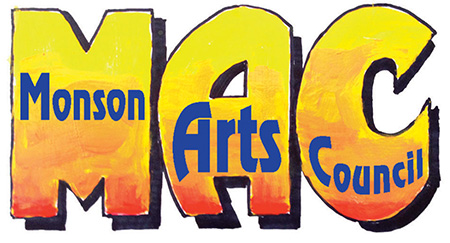 P.O. Box 306 • Monson, MA 01057 www.monsonartscouncil.org • artshows@monsonartscouncil.orgYes, we want to be part of the Regional Artists Festival in Monson on April 13, 2019 Organization__________________________________________________________________________________________Address_______________________________________________________________________________________________Town, State, Zip______________________________________________________________________________________Nonprofit Organization  ___________   No ChargeArts Business __________________  $35.00 (Make payment to : Monson Arts Council, and mail to MAC Festival of Art, c/o Tim Denney, 94 Lakeside Drive, Monson MA 01057. Or make an online payment via Credit Card or PayPal at MonsonArtsCouncil.orgContact Person for Event_____________________________________________________________________________Email for Contact Person_______________________________________   Telephone________________________________If you have a preference for a location in Memorial Hall, a map is included below. Please indicate your preference here. __________________________. Booths will be assigned in order of registration dates. Thank you for your early reply. Please reply no later than April 1. Questions: Maureen Solomon – 413-267-3042. 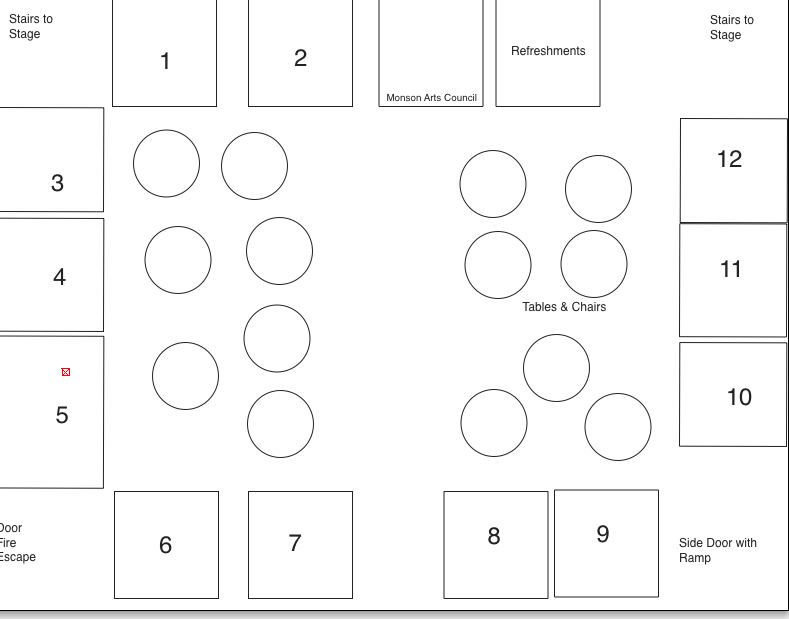 Already Assigned: Booth 5 - Mail Entry Form: Festival of Art, c/o Tim Denney, 94 Lakeside Drive, Monson MA 01057